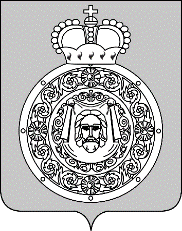 Администрациягородского округа ВоскресенскМосковской областиП О С Т А Н О В Л Е Н И Е__________________ № _______________Об утверждении Программы профилактики рисков причинения вреда (ущерба) охраняемым законом ценностям при осуществлении муниципального контроля в сфере благоустройства на территории городского округа Воскресенск Московской области                     на 2022 годВ соответствии со статьей 44 Федерального закона от 31.07.2020 № 248-ФЗ                                     «О государственном контроле (надзоре) и муниципальном контроле в Российской Федерации», Постановлением Правительства РФ от 25.06.2021 № 990 «Об утверждении Правил разработки                       и утверждения контрольными (надзорными) органами программы профилактики рисков причинения вреда (ущерба) охраняемым законом ценностям»ПОСТАНОВЛЯЮ:1. Утвердить Программу профилактики рисков причинения вреда (ущерба) охраняемым законом ценностям при осуществлении муниципального контроля в сфере благоустройства               на территории городского округа Воскресенск Московской области на 2022 год. (Приложение.)2. Разместить настоящее постановление на официальном сайте городского округа Воскресенск.3. Контроль за исполнением настоящего постановления возложить на заместителя Главы Администрации городского округа Воскресенск Демихова В.Ю.Глава городского округа Воскресенск                                                                             А.В. Болотников  Утверждена                                                                                                                 постановлением Администрации                                                                                                                  городского округа Воскресенск                                                                                                                 Московской области                                                                                                  от «___» ________ 20___  № ____Программа профилактики рисков причинения вреда (ущерба) охраняемым законом ценностям           при осуществлении муниципального контроля в сфере благоустройства на территории городского округа Воскресенск Московской области в 2022 годуНастоящая программа разработана в соответствии со статьей 44 Федерального закона                   от 31.07.2020 № 248-ФЗ «О государственном контроле (надзоре) и муниципальном контроле                   в Российской Федерации» (далее - Закон № 248-ФЗ), постановлением Правительства Российской Федерации от 25.06.2021 № 990 «Об утверждении Правил разработки и утверждения контрольными (надзорными) органами программы профилактики рисков причинения вреда (ущерба) охраняемым законом ценностям».Настоящая программа профилактики рисков причинения вреда (ущерба) охраняемым законом ценностям устанавливает порядок проведения профилактических мероприятий, направленных на предупреждение причинения вреда (ущерба) охраняемым законом ценностям при осуществлении муниципального контроля в сфере благоустройства на территории городского округа Воскресенск Московской области (далее - Программа). I. Анализ текущего состояния осуществления муниципального контроля, описание текущего развития профилактической деятельности Администрации городского округа Воскресенск Московской области, характеристика проблем, на решение которых направлена Программа1.1. Анализ текущего состояния осуществления муниципального контроляОбязательные требования, оценка которых является предметом контроля в сфере благоустройства на территории городского округа Воскресенск Московской области (далее -  муниципальный контроль), установлены правилами благоустройства территории городского округа Воскресенск Московской области. В рамках муниципального контроля осуществляется контроль за соблюдением обязательных требований в сфере благоустройства.Объектами при осуществлении муниципального контроля являются: - деятельность, действия (бездействие) граждан и организаций, в рамках которых должны соблюдаться обязательные требования в сфере муниципального контроля в сфере благоустройства;- предъявляемые к гражданам и организациям, осуществляющим деятельность, действия (бездействие); результаты деятельности граждан, организаций, индивидуальных предпринимателей, в том числе продукция (товары), работы и услуги, к которым предъявляются обязательные требования в сфере муниципального контроля в сфере благоустройства; территории городского округа Воскресенск Московской области.Контролируемыми лицами при осуществлении муниципального контроля являются юридические лица, индивидуальные предприниматели, граждане.В 2021 году муниципальный контроль не проводился.1.2. Описание текущего развития профилактической деятельности Администрации городского округа Воскресенск Московской областиПрограмма профилактики направлена на повышение эффективности предупреждения нарушений обязательных требований и повышение правовой грамотности контролируемых лиц.Предупреждение нарушений контролируемыми лицами обязательных требований, требований, установленных муниципальными правовыми актами в сфере благоустройства, устранения причин, факторов и условий, способствующих нарушениям.Администрацией городского округа Воскресенск Московской области мероприятия                                      по профилактике нарушений обязательных требований в 2021 году не осуществлялись. 1.3. Характеристика проблем, на решение которых направлена ПрограммаОсновными проблемами, на решение которых направлена настоящая Программа, являются низкий уровень знания контролируемыми лицами требований, предъявляемых к ним законодательством Российской Федерации.Путь решения проблем, проведение профилактических мероприятий, направленных                       на повышение уровня правосознания контролируемых лиц, формирование ответственного отношения к исполнению своих правовых обязанностей, а также на снижение количества совершаемых нарушений.Для устранения рисков деятельность Администрации городского округа Воскресенск Московской области в 2022 году будет сосредоточена на следующих направлениях:а) стимулирование добросовестного соблюдения обязательных требований контролируемыми лицами;б) снижение риска причинения вреда (ущерба).II. Цели и задачи реализации Программы2.1. Целями реализации Программы являются:- предупреждение, выявление и пресечение нарушений обязательных требований в сфере благоустройства;- предотвращение рисков причинения вреда охраняемым законом ценностям;- предупреждение нарушений обязательных требований (снижение числа нарушений обязательных требований) в сфере муниципального контроля в сфере благоустройства;- формирование моделей социально ответственного, добросовестного, правового поведения контролируемых лиц; - увеличение доли законопослушных контролируемых лиц; - доведение обязательных требований до контролируемых лиц, повышение информирования о способах их соблюдения; - повышение прозрачности системы контрольно-надзорной деятельности.2.2. Задачами реализации Программы являются:- оценка возможной угрозы причинения либо причинения вреда (ущерба), выработка и реализация профилактических мер, способствующих ее снижению;- разъяснение контролируемым лицам обязательных требований;- выявление причин, факторов и условий, способствующих причинению вреда охраняемым законом ценностям и нарушению обязательных требований, определение способов устранения или снижения рисков их возникновения;- установление и оценка зависимости видов, форм и интенсивности профилактических мероприятий от особенностей контролируемого лица, проведение профилактических мероприятий с учетом данных факторов;- повышение квалификации должностных лиц, принимающих участие в проведении контрольных мероприятий;- создание системы консультирования контролируемых лиц, в том числе с использованием современных информационно-телекоммуникационных технологий;- повышение уровня правовой грамотности контролируемых лиц, в том числе путем обеспечения доступности информации об обязательных требованиях и необходимых мерах по их исполнению. - снижение административной нагрузки на контролируемых лиц.III. Перечень профилактических мероприятий, сроки(периодичность) их проведения3.1. В соответствии с Положением о муниципальном контроле в сфере благоустройства             на территории городского округа Воскресенск Московской области, утвержденным решением Совета депутатов городского округа Воскресенск Московской области от 30.09.2021 №413/50, проводятся следующие профилактические мероприятия: а) информирование;б) обобщение правоприменительной практики;в) объявление предостережения;г) консультирование;д) профилактический визит.3.2. Перечень профилактических мероприятий с указанием сроков (периодичности)                                 их проведения, ответственных за их осуществление указаны в приложении к Программе.IV. Показатели результативности и эффективности ПрограммыРезультативность и эффективность реализации программы оценивается методом опроса контролируемых и консультируемых лиц по следующим направлениям:- понятность обязательных требований и их однозначным толкованием контролируемыми лицами и должностными лицами Администрации городского округа Воскресенск Московской области; - информированность контролируемых лиц в вопросах исполнения обязательных требований, порядке проведения проверок и правах контролируемых лиц; - удовлетворенность контролируемых лиц доступностью, размещенной на официальном сайте Администрации городского округа Воскресенск Московской области;- удовлетворённость консультированием. Опрос проводится в течение года среди контролируемых лиц, в отношении которых проведены мероприятия в рамках муниципального контроля на территории городского округа Воскресенск Московской области.Приложение к ПрограммеПеречень профилактических мероприятий, сроки (периодичность) их проведения№ п/пНаименование показателяВеличина1Полнота информации, размещенной на официальном сайте Администрации городского округа Воскресенск Московской области в сети «Интернет» в соответствии            с частью 3 статьи 46 Федерального закона от 31 июля 2021 г. № 248-ФЗ «О государственном контроле (надзоре) и муниципальном контроле в Российской Федерации»100%2Понятность обязательных требований и их однозначным толкованием контролируемыми лицами и должностными лицами Администрации городского округа Воскресенск Московской области90%3Информированность контролируемых лиц в вопросах исполнения обязательных требований, порядке проведения проверок и правах контролируемых лиц90%4Удовлетворенность контролируемых лиц доступностью, размещенной на официальном сайте Администрации городского округа Воскресенск Московской области90%5Удовлетворенность контролируемых лиц и их представителями консультированием должностными лицами Администрации городского округа Воскресенск Московской области90%№ п/пВид мероприятияФорма мероприятияПодразделение и (или) должностные лица Администрации городского округа Воскресенск Московской области, ответственные за реализацию мероприятияСроки (периодичность) их проведения1.ИнформированиеПроведение публичных мероприятий (собраний, совещаний, семинаров)  с контролируемыми лицами в целях их информированияОтдел муниципальных контролейПо мере необходимости                   в течение года1.ИнформированиеПубликация на сайте руководств по соблюдению обязательных требований в сфере благоустройства при направлении их в адрес Администрации городского округа Воскресенск Московской области уполномоченным федеральным органом исполнительной властиОтдел муниципальных контролейПо мере поступления1.ИнформированиеРазмещение и поддержание в актуальном состоянии на официальном сайте          в сети "Интернет" сведений, предусмотренных частью 3 статьи 46 Закона № 248-ФЗОтдел муниципальных контролейПо мере обновления2.Обобщение правоприменительной практикиОбобщение и анализ правоприменительной практики контрольно-надзорной деятельности в сфере благоустройства с классификацией причин возникновения типовых нарушений обязательных требований                             и размещение утвержденного доклада  о правоприменительной практике на официальном сайте Администрации городского округа Воскресенск Московской области в срок до 1 июля года, следующего за отчетным годом.Отдел муниципальных контролейЕжегодно (до 1 июля года, следующего за отчетным годом)3.Объявление предостереженияОбъявление предостережений контролируемым лицам для целей принятия мер по обеспечению соблюдения обязательных требованийОтдел муниципальных контролейВ течение года (при наличии оснований)4.КонсультированиеКонсультирование осуществляется в устной или письменной форме по следующим вопросам:а) организация                 и осуществление муниципального контроля;б) порядок осуществления контрольных мероприятий, установленных Положением муниципального контроля в сфере благоустройствана территории городского округа Воскресенск Московской области;в) порядок обжалования действий (бездействия) должностных лиц органа муниципального контроля;г) получение информации                     о нормативных правовых актах (их отдельных положениях), содержащих обязательные требования, оценка соблюдения которых осуществляется органом муниципального контроля в рамках контрольных мероприятий.Консультирование осуществляется посредствам личного обращения, телефонной связи, электронной почты, видео-конференц-связи, при получении письменного запроса - в письменной форме                в порядке, установленном Федеральным законом «О порядке рассмотрения обращения граждан Российской Федерации», а также               в ходе проведения профилактического мероприятия, контрольного мероприятия.Отдел муниципальных контролейВ течение года (при наличии оснований)5.Профилактический визитПроведение должностными лицами органа муниципального контроля информирования контролируемого лица об обязательных требованиях, предъявляемых к его деятельности либо к принадлежащим ему объектам муниципального контроля, их соответствии критериям риска, а также о видах, содержании и об интенсивности контрольных мероприятий, проводимых в отношении объектов муниципального контроля в соответствии с присвоенной категорией риска.Отдел муниципальных контролейПрофилактические визиты подлежат проведению в течение года (при наличии оснований).Обязательные профилактические визиты проводятся при наличии оснований